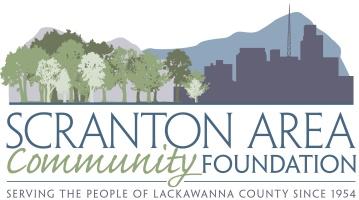 The Humor Therapy Fund of the Scranton Area Foundation
Grant ApplicationDate: __________________ Requested Grant Amount (not to exceed $650): ________________________Organization: __________________________________________________________________________Address: ______________________________________________________________________________City, State, Zip: ______________________________ EIN: _______________________________________Contact Name(s): ________________________________________________________________________Email: ______________________________________________ Phone: ____________________________Description of Organization: _____________________________________________________________________________________________________________________________________________________________________________________________________________________________________________________________________________________________________________________________________Name of Program/Project In Need of Funding: _________________________________________________________________________________________________________________________________________Description of Program/Project with clear explanation of how it relates to humor therapy or supportive humor:_______________________________________________________________________________________________________________________________________________________________________________________________________________________________________________________________________________________________________________________________________________________________________________________________________________________________________________________________________________________________________________________________________________________________________________________________________________________________________________________________________________________________________________________________________________________________________________________________________________